XLVI. Kémiai Előadói Napok    2023. Október 17 - 19.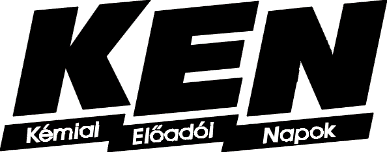          Magyar Kémikusok Egyesülete Csongrád Megyei CsoportjaKollégiumok:XLV. Kémiai Előadói Napok    2023. Október 17 - 19.          Magyar Kémikusok Egyesülete Csongrád Megyei CsoportjaSzállodák, panziók, vendégházak:* A jelzett szálláshelyek a konferencia helyszín közvetlen közelében találhatóak.1. SZTE Béke utcai Kollégium:Cím: 6722 Szeged, Béke utca 11-13.Tel: 06 62/420-959E-mail: sutori@etszk.u-szeged.hu                      honlap2. Madzsar József Kollégium:Cím: 6726 Szeged, Bal fasor 39-45.	Tel: 06 62/545-847E-mail: bodi@efk.u-szeged.huhonlap3.  Márton Áron Kollégium:Cím: Szeged, Kálvária sgt. 87.Tel: 06 62/420-140E-mail: kanyari.jozsef@kancellaria.elte.hu	            honlap4. SZTE Móra Ferenc Kollégium:Cím: 6726  Szeged,  Középfasor 31-33. 		          Tel: 06 62/424-934  E-mail:mora.kollegium.szeged@gmail.comWeb: www.mora.u-szeged.hu5. SZTE Károlyi Mihály Kollégium:Cím: 6724 Szeged Kossuth Lajos sgt. 74Tel: 06 62/544-466Web: http://www.mksh.u-szeged.hu 6. SZTE Teleki Blanka Kollégium*:Cím: 6725 Szeged, Semmelweis u. Tel: 06 62/546-089E-mail: tothne@telekikollegium.hu Web: http://www.telekikollegium.hu/7. SZTE Eötvös Lóránd Kollégium*:Cím: 6725 Szeged, Tisza L. krt. 103.Tel: 06 62/544-388E-mail: szallas@eotvos.u-szeged.hu Web: http://www.eotvos.u-szeged.hu/8. SZTE Id. Jancsó Miklós Kollégium*:Cím: 6725 Szeged, Semmelweis utca 7.Tel: 06 62/545-041E-mail: revesz_gabor@szote.u-szeged.hu Web: http://www.jancso.szote.u-szeged.hu/ 1. Kata Panzió:Cím: 6722  Szeged,  Bolyai u. 20.	Tel: 06 62/311-258  E-mail: szeged@katapanzio.huWeb: www.katapanzio.hu2. Szenna Vendégház:Cím: 6725 Szeged, Szent Ferenc u. 18.Tel: 06 62/440-719E-mail: info@szennavendeghaz.hu                                       Web: www.szennavendeghaz.hu3. Família panzió*:Cím: 6725 Szeged, Szentháromság u. 71.Tel: 06 62/441-122E-mail: info@familiapanzio.huWeb: www.familiapanzio.hu4. Tisza Hotel*:Cím: 6720 Szeged, Széchenyi tér 3.Tel: 06 62 / 478-278E-mail: info@tiszahotel.hu Web: http://www.tiszahotel.hu/5. Mosoly Apartman*:Cím: 6722 Szeged, Szentháromság u. 38.		     Tel: 06 62/649-127E-mail: info@mosolyapartman.hu Web: http://www.mosolyapartman.hu/ 6. Art Hotel*:Cím: 6720 Szeged, Somogyi u. 16.Tel: +36-62-592-888E-mail: info@arthotelszeged.hu Web: http://www.arthotelszeged.hu/7. Dóm Hotel*:Cím: 6720 Szeged Bajza u 6Tel: 06 62 423 750E-mail: foglalas@domhotelszeged.info 	Web: http://www.domhotelszeged.info/8. Hotel Mozart*:Cím: 6720 Szeged Oskola u 16Tel: 06 62 800 040E-mail: info@mozarthotel.huWeb: http://www.mozarthotel.hu/